بسمه تعالی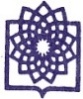 دانشگاه علوم پزشكي و خدمات بهداشتي درماني شهيد بهشتیدانشكده پيراپزشكيبرنامه هفتگی    جناب آقای /سرکارخانم احمد رضا باغستانی -گروه   آمار زیستی- نیمسال اول روز/ساعت8-79-810-911-1012-1113-1214-1315-1416-1517-16شنبـه-----------------------یکشنبـه--------------کلاسکلاس------دوشنبـهسه شنبـه-----------------------------چهارشنبـه-----------------------------پنجشنبـه